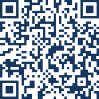 FIRMADO POR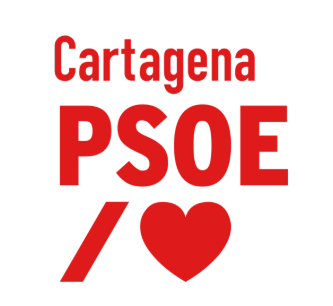 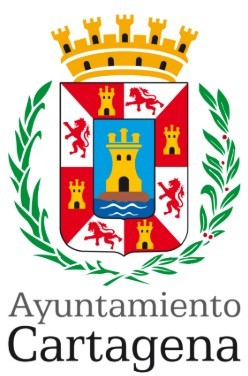 MOCIÓN QUE PRESENTA MANUEL TORRES GARCÍA, PORTAVOZ DEL GRUPO MUNICIPAL SOCIALISTA, SOBRE EL SERVICIO DE URGENCIAS DE ATENCIÓN PRIMARIAExposición de Motivos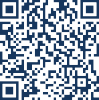 SELLOEl Servicio de Urgencias de Atencio0 n Primaria (SUAP), es una unidad asistencial que se encarga  de  la  atencio0 n  sanitaria  urgente  y  programada  en  el  horario  en  el  que  los Centros de Salud  esta0 n cerrados.Los responsables del SUAP atienden a pacientes con problemas de salud que no son graves, pero que requieren de atencio0 n me0dica inmediata.Cartagena, con una poblacio0 n de casi 294.000 habitantes en su A& rea de Salud, no puede permitir que solo tengamos cinco unidades SUAP.Estas unidades esta0 n compuestas por te0cnico/conductor, enfermero y facultativo y solo se dispone de una unidad 24 horas y una unidad 17 horas de guardia en cada SUAP, compartiendo estas unidades una sola ambulancia asignada a cada base.Los puntos de ubicacio0 n de los SUAP son: Mazarro0 n, La Unio0 n, Fuente A& lamo, en la zona este (el centro de salud Virgen de la Caridad) y zona norte de Cartagena (el centro de salud de Los Dolores), con lo que la zona oeste de Cartagena esta0  cubierta por el SUAP de los Dolores.Es decir, Los Dolores abarca Ciudad Jardí0n; Barrio Peral; Cuatro Santos; Parque de la Rosa;  Casas  de  Marina;  Fuente  de  Cubas;  San  Fe0lix;  Jose0  Marí0a  Lapuerta;  Castillitos; Media    Sala;    Los    Gabatos;    Galifa;    El    Portu0 s;    La    Magdalena;    La    Urbanizacio0 n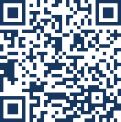 A LA EXCMA. ALCALDESA DEL EXCMO. AYUNTAMIENTO DE CARTAGENAFIRMADO PORSELLOMediterra0 neo;  Miranda;  Molino  Derribao;  Molinos  Marfagones;  Nueva  Cartagena;  Los Patojos;  Pozo  de  los  Palos;  Rosalar;  Los  Roses;  Canteras;  San  Fe0lix;  San  Isidro;  Santa Ana;  Los  Ventorrillos;  Polí0gono  Residencial  Santa  Ana;  San  Antonio  Abad;  barriada Santiago  de  Miranda;  Miranda;  Sebastia0 n  Feringa0 n;  Subida  al  Plan;  Tentegorra;  La Torre de Nicola0 s Pe0rez y La Vaguada.E& sto por mencionar so0 lo el SUAP de Los Dolores como ejemplo. ¿Creen ustedes que con una sola ambulancia pueden atender con la eficacia y eficiencia que los temas sanitarios requieren, a todos los usuarios que depende de ellos?Pues la realidad es que, por mucha buena voluntad y profesionalidad que tengan los miembros de estos SUAP, es imposible.A los avisos llegan con retrasos de horas y quienes pagan todo e0sto son los pacientes y los propios profesionales de este servicio.Por todo lo expuesto, presentamos al Pleno del Excmo. Ayuntamiento de Cartagena para su debate y aprobacio0 n la siguiente MOCIÓN:Primero.- Que el Pleno del Excmo. Ayuntamiento de Cartagena inste al Gobierno local a exigir al Gobierno regional que amplie el nu0 mero de ambulancias y de profesionales de los SUAP del A& rea de Salud II de Cartagena.Cartagena, a 20 de octubre de 2023Firmado por ***4502** MANUEL TORRES (R:****1555*) el día 20/10/2023 con un certificado emitido por AC RepMraensueenl TtoarcriesóGnarcí0aPortavoz del Grupo Municipal SocialistaA LA EXCMA. ALCALDESA DEL EXCMO. AYUNTAMIENTO DE CARTAGENA